Получение Государственных услуг в электронном виде проще чем кажется.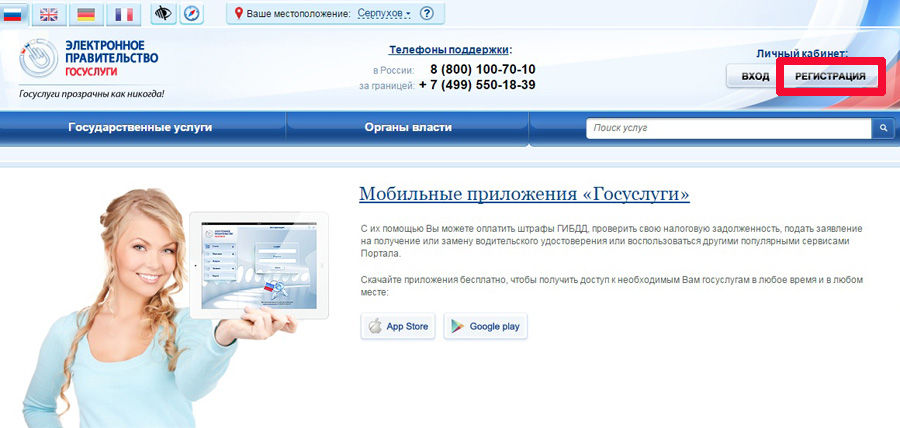 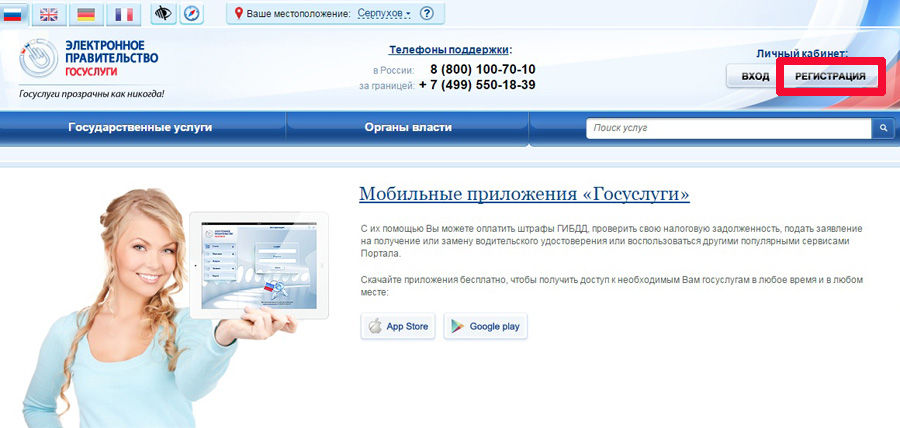 .  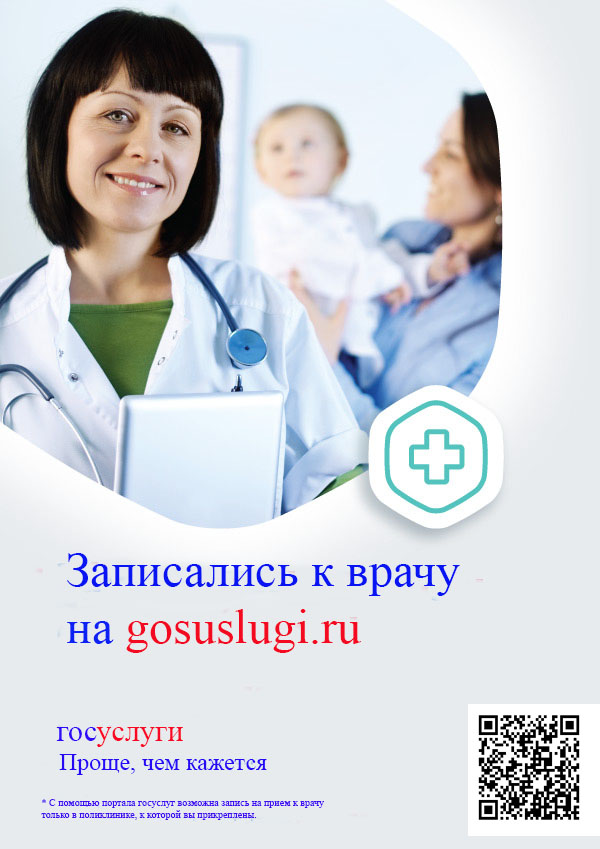 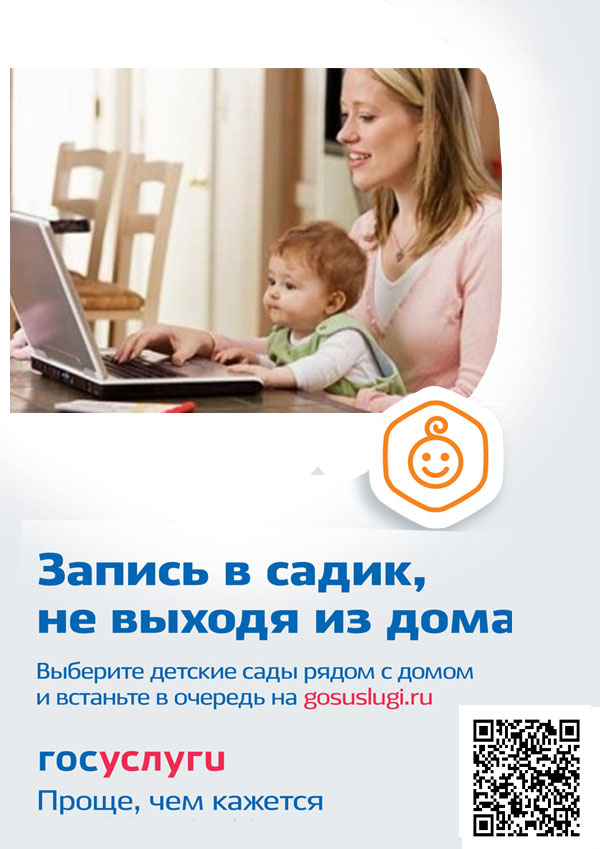 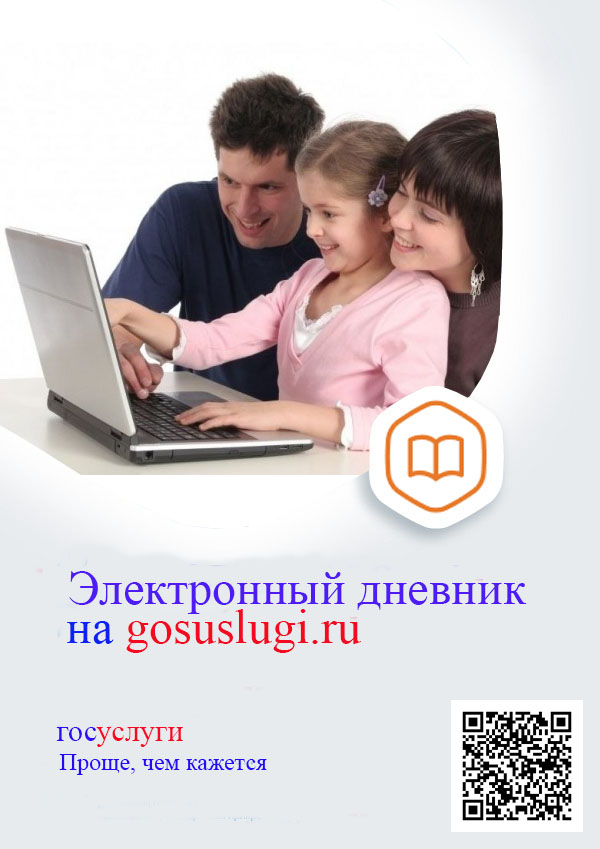 Почему отсутствует запись к определенному специалисту? Вы зарегистрированы и хотите записаться на прием к врачу, не тратя свое время и нервы на долгое ожидание ответа по телефону? На сегодня в Югре также, как и в других российских регионах  доступна услуга электронной записи на приём к врачу. Для этого не нужно идти в лечебное заведение, достаточно только иметь домашний компьютер с интернетом.В случае записи на прием к участковому врачу, система автоматически определит ваше прикрепление к поликлинике и направит к нужному специалисту. Жителям Югры доступна услуга по постановке в очередь в детское дошкольное учреждение. Услугу можно получить находясь дома, просто подав заявку через портал, прикрепив сканированные копии свидетельства о рождении ребенка и документа, подтверждающего льготу (при наличии). Номер очереди будет определен автоматически по дате и времени подачи заявки. Вам останется только отслеживать Вашего заявления в очереди.Возьмите успеваемость Вашего ребенка под свой личный контроль. Теперь все оценки как на ладони!Родители узнают об оценках в день их выставления;Узнают домашнее задание;Своевременно могут принять меры для исправления ситуации с успеваемостью. 